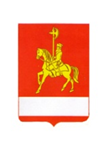 АДМИНИСТРАЦИЯ КАРАТУЗСКОГО РАЙОНАПОСТАНОВЛЕНИЕ25.10.2021			   	   с. Каратузское				    № 858-пО внесении изменений в постановление администрации Каратузского района от 31.10.2013 №1127-п «Об утверждении муниципальной программы «Развитие малого и среднего предпринимательства в Каратузском районе»В соответствии со статьей 179 Бюджетного кодекса Российской Федерации, постановлением администрации Каратузского района от 24.08.2020 № 674-п «Об утверждении Порядка принятия решений о разработке муниципальных программ Каратузского района, их формировании и реализации», руководствуясь ст. 26-28 Устава Муниципального образования «Каратузский район» в целях перспективного развития малого и среднего предпринимательства в Каратузском районе, создания новых рабочих мест, увеличения налоговых поступлений,  ПОСТАНОВЛЯЮ:1. Приложение к постановлению от 31.10.2013 №1127-п «Об утверждении муниципальной программы «Развитие малого и среднего предпринимательства в Каратузском районе» изменить и изложить в новой редакции согласно приложению 1 к настоящему постановлению.2. Контроль за исполнением настоящего постановления возложить на заместителя главы района по финансам, экономике-руководителя финансового управления Е.С. Мигла.3. Постановление вступает в силу с 01.01.2022 года, но не ранее дня, следующего за днем его официального опубликования в периодическом печатном издании «Вести муниципального образования «Каратузский район»».И. о. главы района 								Е.С. Мигла1. ПАСПОРТ ПРОГРАММЫ2. ХАРАКТЕРИСТИКА ТЕКУЩЕГО СОСТОЯНИЯ СОЦИАЛЬНО-ЭКОНОМИЧЕСКОГО РАЗВИТИЯ В СФЕРЕ РАЗВИТИЯ МАЛОГО И СРЕДНЕГО ПРЕДПРИНИМАТЕЛЬСТВА КАРАТУЗСКОГО РАЙОНАКаратузский район является муниципальным образованием в составе территорий юга Красноярского края с административным центром в селе Каратузское. Площадь района 10236 кв. км. Образован район 26 марта 1924 года. В районе 28 населенных пунктов, 14 сельских администраций. Численность жителей по поселениям Каратузского районаТаблица 1Район размещается в юго–восточной части края в Западных Саянах. Основные реки района Амыл и Казыр - притоки реки Тубы, впадающей в Енисей. Связь с краевым центром осуществляется автодорогой через г. Минусинск, воздушным сообщением с аэропортом в г. Абакан (150 км), ближайшие железнодорожные станции: с. Курагино (трасса Абакан - Тайшет) находятся на расстоянии 61 км от райцентра, станция Минусинск на расстоянии –135 км, расстояние до краевого центра – 550 км.Численность постоянного населения района на 01.01.2021 г.- 14,37 тыс. человек, в том числе с. Каратузское – 7,1 тыс. человек. Плотность населения - 1,4 человек на квадратный километр. Район многонациональный, этнический состав населения: русские, эстонцы, украинцы, белорусы, немцы, татары, мордва и др. Малые формы хозяйствования играют важную роль в социально-экономическом развитии района. Развитие малого и среднего предпринимательства способствуют повышению качества жизни населения.В 2021 году количество субъектов малого и среднего предпринимательства снизилось на 3,6%. Причина такого снижение связана с тем, что не все субъекты среднего и малого предпринимательства состоят в Едином реестре субъектом малого и среднего предпринимательства, а также с тем, что индивидуальные предприниматели закрывают деятельность и переходят на специальный налоговый режим «Налог на профессиональный доход». В 2021 году число малых предприятий к уровню 2020 года увеличилось  на 3,6 % и составило 29 предприятий. Количество индивидуальных предпринимателей - 266. Число субъектов малого и среднего предпринимательства на 10000 жителей в районе составляет 205,3 единицы.Оборот предприятий среднего и малого бизнеса (с учетом микропредприятий) на 01.01.2021 составил 311574,60 тыс. руб. Объем инвестиций предприятий среднего и малого бизнеса – 37051,9 тыс. руб.Приоритетные отрасли реального сектора экономики и малая  инновационная деятельность развиваются пока не в достаточной мере. Численность занятых на малых предприятиях в 2021 году к уровню 2020 года увеличилось на 1,06 % и составила 1140 человек. Рост занятых связан с  участием субъектов малого и среднего предпринимательства в конкурсе на возмещение части затрат на реализацию инвестиционных проектов. Наибольший удельный вес по численности работников малого предпринимательства занимает сфера розничной торговли (53%), на втором месте – производство сельскохозяйственной продукции (16,1%). Среднемесячная заработная плата работников списочного состава организаций малого предпринимательства, включая микропредприятия (юридических лиц), без внешних совместителей в 2021 году к уровню 2020 года увеличилась на 5,5 % и составила 20468 рублей.Социально-экономическая ситуация в районе не однозначна. Низкое качество жизни основной массы населения, сокращение производственного потенциала, отсутствие инвестиционной привлекательности, снижение налоговой базы отрицательно влияют на экономику района в целом. За два последних года достигнуты положительные результаты в экономике района, однако, уровень и качество жизни большей части населения остаются не высокими.Показатели развития малого и среднего предпринимательства.                                                                                                                               Таблица 2Основные показатели развития малого и среднего предпринимательства в Каратузском районе демонстрируют отрицательную динамику, хотя и превышают показатели развития малого бизнеса на территории соседнего района кроме показателя количество малых и средних предпринимателей, что представлено в таблице 3.  Таблица 3К настоящему времени создан ряд условий для дальнейшего формирования малого и среднего предпринимательства как значимого элемента экономики района. Большинство субъектов малого и среднего предпринимательства в своем становлении и развитии сталкивается зачастую с однотипными внутренними и внешними проблемами, сформировавшимися под влиянием складывающейся конъюнктуры внешней среды и изменяющихся рыночных условий.  Их группировка приведена в таблице 4.Таблица 4Динамичное развитие малого предпринимательства является одним из важнейших факторов экономического роста, обеспечения занятости и роста доходов населения; удовлетворения потребностей жителей района в широком спектре товаров (работ, услуг), особенно в сельских населенных пунктах. Развитие сферы малого и среднего предпринимательства способствует развитию экономики Каратузского района, а также насыщению потребительского рынка необходимыми товарами, работами и услугами, снижению безработицы в районе путем создания новых рабочих мест.В четвертом квартале 2020 году запустил работу мини цех по переработке и реализации молока в с. Таскино, что позволит обеспечить молочными продуктами население района до 60%, учреждения бюджетной сферы до 100%. В 2020 году началось строительство заготовительного пункта по сбору, переработки и хранению дикоросов и в четвертом квартале 2021 году начнет свою работу. К 2026 году планируется создание сельскохозяйственных перерабатывающих снабженческих и сбытовых потребительских кооперативов для сбора, переработки и хранения дикоросов, привлечение КФХ к сбору и переработке дикоросов. На 2022 год запланировано мероприятие по созданию замкнутой технологической цепочки по производству, переработки и реализации колбасных изделий и мясных полуфабрикатов в с. Каратузское, строительство убойного цеха.До конца 2030 года планируется создание замкнутой технологической цепочки по производству, переработке и реализации колбасных изделий и мясных полуфабрикатов в с. Каратузское. Строительство свинофермы на 500 голов, что позволит увеличить объем выпуска продукции до 30 тонн в год и улучшить качество производимой продукции. До конца 2030 года планируется запуск линии по производству экструдированных кормов и мясокостной муки до 250 тонн в год.Эффективное решение поставленных задач возможно: при концентрации ресурсов на наиболее перспективных направлениях, через объединение усилий, при согласованности действий, как самих субъектов предпринимательства, их общественных объединений, так и органов государственной власти, органов местного самоуправления муниципальных образований района, а также организаций, образующих инфраструктуру поддержки малого и среднего предпринимательства.Также, не менее важная задача социально-экономического развития района является повышение качества жизни населения и создание условий для обеспечения и защиты прав потребителей, установленных законодательством Российской Федерации. Одной из причин, порождающей многочисленные нарушения прав потребителей, является низкая правовая грамотность населения и хозяйствующих субъектов, а также недостаточная информированность граждан о механизмах реализации своих прав. В этой связи средства массовой информации несут одну из ключевых функций по просвещению потребителей.3. ПРИОРИТЕТЫ И ЦЕЛИ СОЦИАЛЬНО-ЭКОНОМИЧЕСКОГО РАЗВИТИЯ В СФЕРЕ РАЗВИТИЯ МАЛОГО И СРЕДНЕГО ПРЕДПРИНИМАТЕЛЬСТВА, ОПИСАНИЕ ОСНОВНЫХ ЦЕЛЕЙ И ЗАДАЧ ПРОГРАММЫРазвитие малого и среднего предпринимательства в Каратузском районе, стимулирование граждан к осуществлению предпринимательской деятельности является важнейшей предпосылкой формирования устойчивого среднего класса - основы стабильного современного общества. Улучшение инвестиционного климата, обуславливает приток инвестиций в экономику района.Реализация мероприятий Программы позволит сформировать благоприятную экономическую среду для развития предпринимательства в районе, что в свою очередь приведет к повышению благосостояния селян, росту занятости населения, повышению конкурентоспособности продукции, работ, услуг, производимых в районе, что позволит достичь следующих результатов:- сократить численность безработных;- обновить основные фонды и увеличить имущественный комплекс субъектов малого и среднего предпринимательства, занимающихся обрабатывающим производством;- повысить рыночную устойчивость ряда основных отраслей экономики в условиях жесткой конкуренции с товаропроизводителями из других регионов, в первую очередь обрабатывающих производств;- повысить производительность труда;- поднять размер налоговых доходов района;- повысить правовую грамотность населения и хозяйствующих субъектов в вопросах защиты прав потребителей.Целью программы является создание благоприятных условий, способствующих устойчивому функционированию и развитию малого и среднего предпринимательства.Достижение установленной цели будет осуществляться с учетом выполнения следующих задач:- создание мотивов у экономически активного населения по организации своего дела, побуждение к инициативному использованию своего потенциала;- финансовая поддержка субъектов малого и среднего предпринимательствам в приоритетных для района областях;- создание и развитие системы защиты прав потребителей, направленной на минимизацию рисков нарушения законных прав и интересов потребителей Приоритетные направления в области развития малого и среднего предпринимательства:- переработка древесины, заготовка и первичная переработка лесных недревесных продуктов,- производство и переработка сельскохозяйственной продукции,- оказание социально-бытовых услуг населению,- строительство объектов жилищного назначения.4. ПРОГНОЗ КОНЕЧНЫХ РЕЗУЛЬТАТОВ РЕАЛИЗАЦИИ ПРОГРАММЫ, ХАРАКТЕРИЗУЮЩИХ ЦЕЛЕВОЕ СОСТОЯНИЕ (ИЗМЕНЕНИЕ СОСТОЯНИЯ) УРОВНЯ И КАЧЕСТВА ЖИЗНИ НАСЕЛЕНИЯ, СОЦИАЛЬНО-ЭКОНОМИЧЕСКОЕ РАЗВИТИЕ ИНВЕСТИЦИОННОЙ СФЕРЫ, СФЕРЫ МАЛОГО И СРЕДНЕГО ПРЕДПРИНИМАТЕЛЬСТВА, ЭКОНОМИКИ, СТЕПЕНИ РЕАЛИЗАЦИИ ДРУГИХ ОБЩЕСТВЕННО ЗНАЧИМЫХ ИНТЕРЕСОВРеализация мероприятий программы позволит достичь следующих результатов:- сократить численность безработных;-  инвестиционные и предпринимательские риски;- обновить основные фонды и увеличить имущественный комплекс субъектов малого и среднего предпринимательства, занимающихся обрабатывающим производством;- повысить производительность труда;- повысить инвестиционную активность на территории Каратузского района;- повысить уровень правовой грамотности населения и хозяйствующих субъектов, осуществляющих свою деятельность на потребительском рынке района.Для оценки эффективности реализации муниципальной Программы применяются целевые индикаторы и показатели результативности указанные в паспорте программы. Оценку эффективности проводится по итогам реализации муниципальной программы, и осуществляется оценка отделом экономики и развития предпринимательства администрации Каратузского района. Перечень целевых показателей муниципальной программы, с указанием планируемых к достижению значений в результате реализации муниципальной программы, приведены в приложении №1 к паспорту Программы.5. ИНФОРМАЦИЯ ПО ПОДПРОГРАММАМ, ОТДЕЛЬНЫММЕРОПРИЯТИЯМ ПРОГРАММЫПредпринимательство играет в экономике района наиболее значимые роли: оно формирует конкуренцию, а, следовательно, способствует повышению качества товаров и снижению цен. Благодаря малому бизнесу создается значительное количество рабочих мест, и появляются новинки производства, формируются основы спроса и предложения. Несмотря на столь высокую значимость, именно на эту часть рынка оказывается наибольшее давление. Наиболее значимыми проблемами для большинства индивидуальных предпринимателей являются:• Дефекты системы налогообложения;• Дефицит оборотного капитала;• Дороговизна сырья;• Недоступность кредитования и привлечения инвестиций;• Экономическая политика страны;• Высокие цены на аренду, банковское обслуживание счетов и грузоперевозки;• Недостаток производственных площадей.Сталкиваться с трудностями в малом бизнесе приходится едва ли не ежедневно, решение же находится далеко не всегда. Деятельность требует умелого сочетания интересов власти, целевой аудитории и самого предпринимателя. Решение данных проблем осуществляется путем создания инфраструктуры поддержки малого и среднего предпринимательства на территории района:- проводятся семинары по вопросам налогообложения, об оказании информационных услуг, об организации общественных работ, о предоставлении государственной и муниципальной поддержки, об открытии предпринимательской деятельности и выборе подходящей системы налогообложения, а также оказывается практическая помощь по написанию бизнес-планов безработным гражданам для получения субсидии и открытия своего дела;- на базе центра занятости проводятся информационные семинары по содействию самозанятости населения и информированию предпринимателей, организовавших собственное дело о программах поддержки малого бизнеса и приоритетных направлениях развития;- с целью стимулирования развития малого предпринимательства, посредством совершенствования форм и методов работы с гражданами, индивидуальными предпринимателями и юридическими лицами, сокращения сроков подготовки разрешительных и правоустанавливающих документов постановлением администрации Каратузского района от 30.04.2009 года № 312-п создан Центр содействия малому и среднему предпринимательству, работающему по принципу «одного окна». Услуги центра  предоставляются на бесплатной основе;- в целях привлечения субъектов малого и среднего предпринимательства к реализации государственной политике в области развития малого и среднего предпринимательства на территории района постановлением администрации Каратузского района от 21.03.2008 г № 228-п создан координационный совет в области развития малого и среднего бизнеса.В июне 2021 года начал работу офис центра «Мой бизнес». Субъекты малого и среднего предпринимательства, физические лица, применяющие специальный налоговый режим «Налог на профессиональный доход» и физические лица, которые только планируют открыть свое дело, в режиме «одного окна» смогут воспользоваться всем комплексом услуг, сервисов и получить всю информацию по поддержке бизнеса.Таким образом, комплекс мер по поддержке субъектов малого и среднего предпринимательства позволит обеспечить положительную динамику по ряду показателей, характеризующих деятельность субъектов малого и среднего предпринимательства.Основное направление в вопросах защиты прав потребителей является создание на территории Каратузского района благоприятных условий для реализации потребителями своих законных прав, а также обеспечение их соблюдения. Наиболее эффективным методом борьбы с правонарушениями на потребительском рынке является предупреждение и профилактика правонарушений, досудебные разрешения споров. Работа с потребителями должна быть направлена в первую очередь на их просвещение, ознакомление с предоставленными законом правами, гарантиями и способами защиты.Работа с хозяйствующими субъектами должна быть направлена в первую очередь на их информирование о нормах действующего федерального и регионального законодательства, а также санкциях за их нарушение, облегчение доступа к нормативным правовым актам, создание условий, благоприятствующих соблюдению всех требований законодательства при работе на потребительском рынке.В составе программы в период реализации входят следующие подпрограммы:Подпрограмма 1 «Формирование положительного образа предпринимателя, популяризация роли предпринимательства в обществе, проведение публичных и иных мероприятий, способствующих повышению престижа предпринимательской деятельности» (приложение 3 к муниципальной программе).Цель подпрограммы: создание мотивов у экономически активного населения по организации своего дела, побуждение к инициативному использованию своего потенциала.Задача подпрограммы:  организация и проведение публичных и иных мероприятий в целях повышения престижа предпринимательской деятельности. Срок реализации подпрограммы -  2014 – 2030 годы.Ожидаемые результаты – увеличение количества созданных рабочих мест (включая вновь зарегистрированных индивидуальных предпринимателей) в секторе малого и среднего предпринимательства за период реализации подпрограммы на 3 единиц ежегодно.Для достижения поставленных целей подпрограммы реализуется мероприятие «Популяризация предпринимательской деятельности», которые включает в себя:- проведение праздника «День российского предпринимателя»;- приобретение баннеров и именных табличек (бирок), награждение субъектов малого и среднего предпринимательства Почетными грамотами,  Благодарственными письмами и памятными сувенирами за личный вклад в развитие малого бизнеса, инициативу, активное участие в решении задач социально-экономического развития Каратузского района и профессиональными праздниками;- оказание консультационных услуг субъектам малого и среднего предпринимательства, физическим лицам, применяющим специальный налоговый режим «Налог на профессиональный доход», а также физическим лицам, которые только планируют заниматься предпринимательской деятельностью.Источниками финансирования мероприятий подпрограммы являются средства районного бюджета.Главным распорядителем бюджетных средств является администрация Каратузского района.Срок исполнения мероприятий: 2022-2024 годы.Перечень программных мероприятий представлен в приложении №2 к подпрограмме. Подпрограмма 2 «Финансовая поддержка малого и среднего предпринимательства». Цель подпрограммы: финансовая поддержка субъектов малого и среднего предпринимательства в приоритетных для района областях.Задача подпрограммы: 	привлечение инвестиций на территорию района.Срок реализации подпрограммы -  2014 – 2030 годы.Ожидаемые результаты - количество субъектов малого и среднего предпринимательства, получивших муниципальную поддержку 3 единицы (ежегодно).Малое и среднее предпринимательство играет важную роль в экономике муниципалитета. Субъекты малого и среднего предпринимательства (далее – СМСП), развиваясь, порождают здоровую конкуренцию, способствующую росту экономики, включая свободное развитие и многообразие форм собственности, создают рабочие места.Реализация субъектами малого и среднего предпринимательства проектов по расширению и модернизации своего производства, включая замену морально устаревшего и физически изношенного оборудования новым, более производительным, внедрение передовых технологий, в том числе энергосберегающих, механизация и автоматизация производства и т.п. требуют значительных инвестиций и имеют длительную окупаемость.Подпрограмма включает в себя реализацию мероприятий:1. Субсидирование субъектов малого и среднего предпринимательства на возмещение части затрат на реализацию проектов, содержащих комплекс инвестиционных мероприятий по увеличению производительных сил в приоритетных видах деятельности.2. Субсидирование на возмещение затрат, связанных с уплатой первого взноса (аванса) при заключении договора (договоров) лизинга оборудования с российскими лизинговыми организациями в целях создания и (или) развития либо модернизации производства  товаров (работ, услуг).Источниками финансирования мероприятий подпрограммы являются средства федерального, краевого и районного бюджета.Главным распорядителем бюджетных средств является администрация Каратузского района.Срок исполнения мероприятий: 2022 - 2024 годы.Перечень подпрограммных мероприятий представлен в приложении № 2 к подпрограмме.Подпрограмма 3  «Защита прав потребителей». Цель подпрограммы: создание и развитие системы защиты прав потребителей, направленной на минимизацию рисков нарушения законных прав и интересов потребителей.Задача подпрограммы: повышение уровня правовой грамотности населения и хозяйствующих субъектов, осуществляющих деятельность на потребительском рынке района.Срок реализации подпрограммы -  2021 – 2030 годы.Ожидаемые результаты - обеспечение населения бесплатной консультационной помощью по вопросам защиты прав потребителей и повышение правовой грамотности населения за счет увеличения доли мероприятий информационно-просветительского характера.Одной из причин, порождающей многочисленные нарушения прав потребителей, является низкая правовая грамотность населения и хозяйствующих субъектов, а также недостаточная информированность граждан о механизмах реализации своих прав. В этой связи средства массовой информации несут одну из ключевых функций по просвещению потребителей.Мероприятия подпрограммы позволят создать благоприятные условия для реализации потребителями своих законных прав и их соблюдения:1. Прием и рассмотрение обращений граждан по вопросам защиты прав потребителей, в том числе письменных, устных, с целью оказания бесплатной консультационной помощи, в том числе составлении претензий, заявлений при нарушении их прав на потребительском рынке;2. Популяризация правовой грамотности по вопросам защиты прав потребителей, формирование у населения рационального потребительского поведения.Финансирование для реализации мероприятий подпрограммы не предусмотрено.Срок исполнения мероприятий: 2022 - 2024 годы.Перечень подпрограммных мероприятий представлен в приложении №2 к подпрограмме.6. ОСНОВНЫЕ МЕРЫ ПРАВОВОГО РЕГУЛИРОВАНИЯ В ИНВЕСТИЦИОННОЙСФЕРЕ, СФЕРЕ МАЛОГО И СРЕДНЕГО ПРЕДПРИНИМАТЕЛЬСТВА,НАПРАВЛЕННЫЕ НА ДОСТИЖЕНИЕ ЦЕЛИ И (ИЛИ) ЗАДАЧ ПРОГРАММЫОсновные меры правового регулирования в сфере малого и среднего предпринимательства, направленных на достижение цели и (или) задач муниципальной программы Каратузского районатаблица 5В рамках подпрограммы «Защита прав потребителей» меры правового регулирования не предусмотрены.7. ПЕРЕЧЕНЬ ОБЪЕКТОВ НЕДВИЖИМОГО ИМУЩЕСТВА МУНИЦИПАЛЬНОЙ СОБСТВЕННОСТИ КАРАТУЗСКОГО РАЙОНА, ПОДЛЕЖАЩИХ СТРОИТЕЛЬСТВУ, РЕКОНСТРУКЦИИ, ТЕХНИЧЕСКОМУ ПЕРЕВООРУЖЕНИЮ ИЛИ ПРИОБРЕТЕНИЮ.Программой не предусмотрены мероприятия, направленные на строительство, реконструкцию, техническое перевооружение или приобретение объектов недвижимого имущества.8. ИНФОРМАЦИЯ О РЕСУРСНОМ ОБЕСПЕЧЕНИИ ПРОГРАММЫИнформация по ресурсному обеспечению муниципальной программы за счет средств районного бюджета, в том числе средств, поступивших из бюджетов других уровней бюджетной системы и бюджетов государственных внебюджетных фондов (с расшифровкой по главным распорядителям средств бюджета, в разрезе подпрограмм муниципальной программы района, отдельных мероприятий муниципальной программы района), представлена в приложении № 2 к муниципальной программе.Информация об источниках финансирования подпрограмм, отдельных мероприятий программы (средства районного бюджета, в том числе средства, поступившие из бюджетов других уровней бюджетной системы) представлена в приложении № 3 к муниципальной программе.9. ИНФОРМАЦИЯ О МЕРОПРИЯТИЯХ, НАПРАВЛЕННЫХ НА РЕАЛИЗАЦИЮ НАУЧНОЙ, НАУЧНО-ТЕХНИЧЕСКОЙ И ИННОВАЦИОННОЙ ДЕЯТЕЛЬНОСТИПрограммой не предусмотрены мероприятия, направленные на реализацию научной, научно-технической и инновационной деятельности.Приложение 1к Паспортумуниципальной программы«Развитие малого и среднегопредпринимательства в Каратузскомрайоне»ПЕРЕЧЕНЬ ЦЕЛЕВЫХ ПОКАЗАТЕЛЕЙ МУНИЦИПАЛЬНОЙ ПРОГРАММЫ КАРАТУЗСКОГО РАЙОНАС УКАЗАНИЕМ ПЛАНИРУЕМЫХ К ДОСТИЖЕНИЮ ЗНАЧЕНИЙ В РЕЗУЛЬТАТЕ РЕАЛИЗАЦИИ МУНИЦИПАЛЬНОЙ ПРОГРАММЫ КАРАТУЗСКОГО РАЙОНАПриложение 2к муниципальной программе «Развитие малого исреднего предпринимательства в Каратузском районе» ИНФОРМАЦИЯО РЕСУРСНОМ ОБЕСПЕЧЕНИИ МУНИЦИПАЛЬНОЙ ПРОГРАММЫКАРАТУЗСКОГО РАЙОНА ЗА СЧЕТ СРЕДСТВ РАЙОННОГО БЮДЖЕТА,В ТОМ ЧИСЛЕ СРЕДСТВ, ПОСТУПИВШИХ ИЗ БЮДЖЕТОВ ДРУГИХУРОВНЕЙ БЮДЖЕТНОЙ СИСТЕМЫ И БЮДЖЕТОВ ГОСУДАРСТВЕННЫХВНЕБЮДЖЕТНЫХ ФОНДОВПриложение 3к муниципальной программе «Развитие малого исреднего предпринимательства в Каратузском районе» ИНФОРМАЦИЯ ОБ ИСТОЧНИКАХ ФИНАНСИРОВАНИЯ ПРОГРАММ, ОТДЕЛЬНЫХ МЕРОПРИЯТИЙ МУНИЦИПАЛЬНОЙ ПРОГРАММЫ Приложение 3к муниципальной программе «Развитие малого и среднего предпринимательства в Каратузском районе» Подпрограмма «Формирование положительного образа предпринимателя, популяризация роли предпринимательства в обществе, проведение публичных и иных мероприятий, способствующих повышению престижа предпринимательской деятельности»1. ПАСПОРТ ПОДПРОГРАММЫ2. МЕРОПРИЯТИЯ ПОДПРОГРАММЫДостижение поставленных целей и задач для формирования положительного образа предпринимателя, популяризация роли предпринимательства в Каратузском районе выбраны подпрограммные мероприятия:- проведение праздника «День российского предпринимателя»;- приобретение баннеров и именных табличек (бирок), награждение субъектов малого и среднего предпринимательства Почетными грамотами,  Благодарственными письмами и памятными сувенирами за личный вклад в развитие малого бизнеса, инициативу, активное участие в решении задач социально-экономического развития Каратузского района и профессиональными праздниками. - содействие развитию молодежного предпринимательства;- мероприятия по популяризации предпринимательства.Источниками финансирования мероприятий подпрограммы являются средства районного бюджета.Финансирование программных мероприятий за счет средств районного бюджета осуществляется путем создания инфраструктуры поддержки малого и среднего предпринимательства на территории района:- проводятся семинары по вопросам налогообложения, об оказании информационных услуг, об организации общественных работ, о предоставлении государственной и муниципальной поддержки, об открытии предпринимательской деятельности и выборе подходящей системы налогообложения, а также оказывается практическая помощь по написанию бизнес-планов безработным гражданам для получения субсидии и открытия своего дела;- на базе центра занятости проводятся информационные семинары по содействию самозанятости населения и информированию предпринимателей, организовавших собственное дело о программах поддержки малого бизнеса и приоритетных направлениях развития; - с целью стимулирования развития малого предпринимательства, посредством совершенствования форм и методов работы с гражданами, индивидуальными предпринимателями и юридическими лицами, сокращения сроков подготовки разрешительных и правоустанавливающих документов постановлением администрации Каратузского района от 30.04.2009 года № 312-п создан Центр содействия малому и среднему предпринимательству, работающему по принципу «одного окна». Услуги центра  предоставляются на бесплатной основе;- в целях привлечения субъектов малого и среднего предпринимательства к реализации государственной политике в области развития малого и среднего предпринимательства на территории района постановлением администрации Каратузского района от 21.03.2008 г № 228-п создан координационный совет в области развития малого и среднего бизнеса.На базе МБУ «Молодежного центра Лидер» обеспечивается популяризация предпринимательской деятельности, в том числе посредством реализации мероприятий, направленных на:- осуществление игровых, тренинговых и иных проектов, образовательных курсов, конкурсов среди молодежи в возрасте 14-17 лет;- проведение информации компании, направленной на вовлечение молодежи в предпринимательскую деятельность;- проведение конкурсов бизнес-проектов, проведение финального мероприятия;- оказание консультационных услуг физическим лицам в возрасте до 30 лет (включительно), а также субъектам молодежного предпринимательства.Представительство центра «Мой бизнес» оказывает поддержку субъектам малого и среднего предпринимательства, физическим лицам, применяющим специальный налоговый режим «Налог на профессиональный доход»:- открытие и ведение бизнеса;- образовательные материалы, тренинги, мастер-классы, семинары;- получение микрозаймов на льготных условиях;- поручительство по банковским кредитам при недостаточности залога;- поддержка самозанятым и другие виды поддержки. до 300 видов услуг для субъектов малого и среднего предпринимательства, физические лица, применяющие специальный налоговый режим «Налог на профессиональный доход» и физические лица, которые только планируют открыть свое дело, в режиме «одного окна» смогут воспользоваться всем комплексом услуг, сервисов и получить всю информацию по поддержке бизнеса.Таким образом, комплекс мер по поддержке субъектов малого и среднего предпринимательства позволит обеспечить положительную динамику по ряду показателей, характеризующих деятельность субъектов малого и среднего предпринимательства.Главным распорядителем бюджетных средств является администрация Каратузского района.Срок исполнения мероприятий: 2022-2024 годы.Объем и источники финансирования мероприятий подпрограммы на период 2022-2024 годы составит 210 тыс. рублей, в том числе:Средства местного бюджета 210 тыс. рублей, в том числе по годам:2022 год –70,0 тыс. рублей;2023 год –70,0 тыс. рублей;2024 год –70,0 тыс. рублей.Перечень программных мероприятий представлен в приложении №2 к подпрограмме. 3. МЕХАНИЗМ РЕАЛИЗАЦИИ ПОДПРОГРАММЫМалое и среднее предпринимательство играет важную роль в экономике муниципалитета. Субъекты малого и среднего предпринимательства (далее – СМСП), развиваясь, порождают здоровую конкуренцию, способствующую росту экономики, включая свободное развитие и многообразие форм собственности, создают рабочие места.Средства на финансирование мероприятий подпрограммы направляются из местного бюджета. Подпрограмма реализуется через:- проведение праздника «День российского предпринимателя»;- проведение конкурсов бизнес-проектов, проведение финального мероприятия;- оказание консультационных услуг физическим лицам в возрасте до 30 лет (включительно), а также субъектам молодежного предпринимательства. Средства бюджета на финансирование мероприятий подпрограммы выделяются на оплату товаров, работ и услуг, в том числе по обязательствам которые возникли в текущим финансовом году.Закупка товаров, выполнение работ, оказание услуг в рамках реализации подпрограммных мероприятий осуществляется путем заключения договоров, контрактов, оплаты счетов, счетов-фактур, актов выполненных работ, смет на ремонтные работы, смет на финансирование мероприятий, при необходимости в соответствии с Федеральным законом от 05.04.2013 № 44-ФЗ «О контрактной системе в сфере закупок товаров, работ, услуг для обеспечения государственных и муниципальных нужд».4. УПРАВЛЕНИЕ ПОДПРОГРАММОЙ И КОНТРОЛЬ ЗА ИСПОЛНЕНИЕМ ПОДПРОГРАММЫОрганизацию управления настоящей подпрограммой и контроль за ее исполнением осуществляет администрация Каратузского района.Администрация Каратузского района для обеспечения мониторинга и анализа хода реализации подпрограммы организует ведение и представление ежеквартальной (за первый, второй и третий кварталы) и годовой отчетности.Отчет о реализации подпрограммы представляется отделом экономики и развития предпринимательства администрации района в финансовое управление администрации за полугодие не позднее 1 августа отчетного года. По отдельным запросам финансового управления отделом экономики и развития предпринимательства администрации района представляется дополнительная и (или) уточненная информация о ходе реализации подпрограммы.Контроль, за исполнением подпрограммы осуществляет администрация Каратузского района.Контроль, за использованием средств бюджета, контроль в части соблюдения получателями бюджетных средств условий договоров (соглашений) о предоставлении средств из бюджета и контроля в сфере закупок осуществляет Главный распорядитель бюджетных средств.Внешний финансовый контроль, за использованием средств бюджета на реализацию подпрограммы осуществляет контрольно-счетный орган Каратузского района.Приложение № 1 к подпрограмме «Формирование положительного образа предпринимателя, популяризация роли предпринимательства в обществе, проведение публичных и иных мероприятий, способствующих повышению престижа предпринимательской деятельности»ПЕРЕЧЕНЬ И ЗНАЧЕНИЕ ПОКАЗАТЕЛЕЙ РЕЗУЛЬТАТИВНОСТИ ПОДПРОГРАММЫПриложение  2к подпрограмме «Формирование положительного образа предпринимателя, популяризация роли предпринимательства в обществе, проведение публичных и иных мероприятий, способствующих повышению престижа предпринимательской деятельности»ПЕРЕЧЕНЬ МЕРОПРИЯТИЙ ПОДПРОГРАММЫПриложение 4к муниципальной программе «Развитие малого и среднего предпринимательства в Каратузском районе» Подпрограмма«Финансовая поддержка малого и среднего предпринимательства»1. ПАСПОРТ ПОДПРОГРАММЫ2.МЕРОПРИЯТИЯ ПОДПРОГРАММЫМалое и среднее предпринимательство играет важную роль в экономике муниципалитета. Субъекты малого и среднего предпринимательства (далее – СМСП), развиваясь, порождают здоровую конкуренцию, способствующую росту экономики, включая свободное развитие и многообразие форм собственности, создают рабочие места.Реализация субъектами малого и среднего предпринимательства проектов по расширению и модернизации своего производства, включая замену морально устаревшего и физически изношенного оборудования новым, более производительным, внедрение передовых технологий, в том числе энергосберегающих, механизация и автоматизация производства и т.п. требуют значительных инвестиций и имеют длительную окупаемость.Реализация мероприятия подпрограммы позволит создать благоприятный предпринимательский климат на территории Каратузского района.Субсидирование субъектов малого и среднего предпринимательства на возмещение части затрат на реализацию проектов, содержащих комплекс инвестиционных мероприятий по увеличению производительных сил в приоритетных видах деятельности.Срок исполнения мероприятий: 2021 – 2024 годы.Источниками финансирования мероприятий подпрограммы являются средства федерального, краевого и районного бюджета.Объем расходов на реализацию мероприятий подпрограммы на 2022 – 2024 годы составляет 765,0 тыс. рублей, в том числе по годам:местный бюджет2022 год – 255,0 тыс. рублей;2023 год – 255,0 тыс. рублей;2024 год – 255,0 тыс. рублей.Перечень подпрограммных мероприятий представлен в приложении 2 к подпрограмме.3. МЕХАНИЗМ РЕАЛИЗАЦИИ ПОДПРОГРАММЫФинансирование поддержки малого и среднего предпринимательства, направляется насубсидирование субъектов малого и среднего предпринимательства на возмещение части затрат на реализацию проектов, содержащих комплекс инвестиционных мероприятий по увеличению производительных сил в приоритетных видах деятельностиосуществляется в порядке и на условиях согласно Приложения 1 постановления администрации Каратузского района  от 18.03.2020 № 247-п «Об утверждении порядка «О предоставлении субсидии субъектам малого и среднего предпринимательства на возмещение части затрат на реализацию проектов, содержащих комплекс инвестиционных мероприятий по увеличению производительных сил в приоритетных видах деятельности».Средства на финансирование мероприятий подпрограммы  направляются из районного, краевого и федерального бюджетов (в случае поступления в бюджет района средств краевого или федерального бюджетов по итогам конкурса по отбору муниципальных программ для предоставления субсидий бюджетам муниципальных образований края в целях софинансирования мероприятий по поддержке и развитию малого и среднего предпринимательства и со дня их зачисления на лицевой счет администрации района).Средства районного, краевого, федерального бюджета, направляемые на финансирование мероприятий подпрограммы, распределяются и расходуются в порядках и на условиях, установленных настоящей подпрограммой, в том числе по обязательствам, возникшим в текущем финансовом году.Финансовая поддержка предоставляется в пределах средств, предусмотренных на эти цели в решении о районном бюджете на очередной финансовый год и плановый период.4. УПРАВЛЕНИЕ ПОДПРОГРАММОЙ И КОНТРОЛЬ ЗА ИСПОЛНЕНИЕМ ПОДПРОГРАММЫОрганизацию управления подпрограммой и контроль за ее исполнением осуществляет администрация Каратузского района.Администрация Каратузского района для обеспечения мониторинга и анализа хода реализации подпрограммы организует ведение и представление полугодовой и годовой отчетности.Отчет о реализации подпрограммы представляется отделом экономики и развития предпринимательства администрации района в финансовое управление администрации района за полугодие не позднее 1 августа отчетного года. По отдельным запросам финансового управления отделом экономики и развития предпринимательства администрации района представляется дополнительная и (или) уточненная информация о ходе реализации подпрограммы.Контроль, за исполнением подпрограммы осуществляет администрация Каратузского района.Контроль, за использованием средств бюджета, контроль в части соблюдения получателями бюджетных средств условий договоров (соглашений) о предоставлении средств из бюджета и контроля в сфере закупок осуществляет Главный распорядитель бюджетных средств.Внешний финансовый контроль, за использованием средств бюджета на реализацию подпрограммы осуществляет контрольно-счетный орган Каратузского района.Приложение 1 к подпрограмме «Финансовая поддержка малого и среднего предпринимательства»ПЕРЕЧЕНЬ И ЗНАЧЕНИЕ ПОКАЗАТЕЛЕЙ РЕЗУЛЬТАТИВНОСТИ ПОДПРОГРАММЫПриложение 2 к подпрограмме «Финансовая поддержка малого и среднего предпринимательства»ПЕРЕЧЕНЬ МЕРОПРИЯТИЙ ПОДПРОГРАММЫПриложение 5к муниципальной программе «Развитие малого и среднего предпринимательства в Каратузском районе» Подпрограмма«Защита прав потребителей»1. ПАСПОРТ ПОДПРОГРАММЫ2.МЕРОПРИЯТИЯ ПОДПРОГРАММЫОсновное направление в вопросах защиты прав потребителей является создание благоприятных условий для реализации потребителями своих законных прав, а также обеспечение их соблюдения. Наиболее эффективным методом борьбы с правонарушениями на потребительском рынке является предупреждение и профилактика правонарушений, досудебные разрешения споров. Одной из причин, порождающей многочисленные нарушения прав потребителей, является низкая правовая грамотность населения и хозяйствующих субъектов, а также недостаточная информированность граждан о механизмах реализации своих прав. В этой связи средства массовой информации несут одну из ключевых функций по просвещению потребителей.Работа с потребителями должна быть направлена в первую очередь на их просвещение, ознакомление с предоставленными законом правами, гарантиями и способами защиты.Достижение поставленных целей и задач будет осуществляться в рамках реализации следующих основных мероприятий:1.Прием и рассмотрение обращений граждан по вопросам защиты прав потребителей, в том числе письменных, устных, с целью оказания бесплатной консультационной помощи, в том числе составлении претензий, заявлений при нарушении их прав на потребительском рынке.2. Популяризация правовой грамотности по вопросам защиты прав потребителей, формирование у населения рационального потребительского поведения.Финансирование для реализации мероприятий подпрограммы не предусмотрено.Срок исполнения мероприятий: 2021-2024 годы.Перечень подпрограммных мероприятий представлен в приложении 2 к подпрограмме.3. МЕХАНИЗМ РЕАЛИЗАЦИИ ПОДПРОГРАММЫРеализация подпрограммы будет осуществляться администрацией Каратузского района, ответственные за реализацию мероприятий, предусмотренных подпрограммой отдел экономического развития.Для реализации данной подпрограммы финансирование не предусмотрено.Целевыми показателями подпрограммы являются:- количество консультаций, оказанных на личном приеме, по телефону, электронной почте по вопросам защиты прав потребителей;- количество размещенных информационных материалов по вопросам защиты прав потребителей направленных на повышение потребительской грамотности.Реализация мероприятий программы должна привести к сформированию у жителей района навыки рационального потребительского поведения.Программа обеспечит повышение информированности населения в сфере защиты прав потребителей. Повышение уровня защиты населения при реализации потребительских прав приведет к снижению социальной напряженности в обществе.4. УПРАВЛЕНИЕ ПОДПРОГРАММОЙ И КОНТРОЛЬ ЗА ИСПОЛНЕНИЕМ ПОДПРОГРАММЫОрганизацию управления подпрограммой и контроль за ее исполнением осуществляет администрация Каратузского района.Администрация Каратузского района для обеспечения мониторинга и анализа хода реализации подпрограммы организует ведение и представление полугодовой и годовой отчетности.Отчет о реализации подпрограммы представляется отделом экономики и развития предпринимательства администрации района в финансовое управление администрации района за полугодие не позднее 1 августа отчетного года. По отдельным запросам финансового управления отделом экономики и развития предпринимательства администрации района представляется дополнительная и (или) уточненная информация о ходе реализации подпрограммы.Контроль, за исполнением подпрограммы осуществляет администрация Каратузского района.Приложение 1 к подпрограмме «Защита прав потребителей»ПЕРЕЧЕНЬ И ЗНАЧЕНИЕ ПОКАЗАТЕЛЕЙ РЕЗУЛЬТАТИВНОСТИ ПОДПРОГРАММЫПриложение 2 к подпрограмме «Защита прав потребителей»ПЕРЕЧЕНЬ МЕРОПРИЯТИЙ ПОДПРОГРАММЫПриложение 1 к постановлению администрации Каратузского района от 25.10.2021 №  858-пНаименование муниципальной  программы«Развитие малого и среднего предпринимательства в  Каратузском районе»Основание для  разработки муниципальной программыФедеральный закон от 24.07.2007 г. № 209-ФЗ «О развитии малого и среднего предпринимательства в Российской Федерации».Статья 179 Бюджетного кодекса Российской Федерации.Закон Красноярского края от 04.12.2008 № 7-2528 «О развитии малого и среднего предпринимательства в Красноярском крае».Постановление администрации Каратузского района от 24.08.2020 № 674-п «Об утверждении Порядка принятия решений о разработке муниципальных программ Каратузского района, их формирование и реализация».Ответственный исполнитель муниципальной программыАдминистрация Каратузского района (далее - администрация)Соисполнители муниципальной программы нетПеречень подпрограмм, отдельных мероприятий муниципальной программы1. Подпрограмма – «Формирование положительного образа предпринимателя, популяризация роли предпринимательства в обществе, проведение публичных и иных мероприятий, способствующих повышению престижа предпринимательской деятельности»;2. Подпрограмма – «Финансовая поддержка малого и среднего предпринимательства».3. Подпрограмма – «Защита прав потребителей».Цели муниципальной программыСоздание благоприятных условий, способствующих устойчивому функционированию и развитию малого и среднего предпринимательства.Задачи муниципальной программыЗадачи:1. Создание мотивов у экономически активного населения по организации своего дела, побуждение к инициативному использованию своего потенциала;2. Финансовая поддержка субъектов малого и среднего предпринимательства в приоритетных для района областях.3. Создание и развитие системы защиты прав потребителей, направленной на минимизацию рисков нарушения законных прав и интересов потребителей.Этапы и сроки реализации муниципальной программыСрок реализации: 2014 - 2030 годы.Реализация муниципальной программы осуществляется в 3 этапа:I этап: 2014 - 2016 годы;II этап: 2017 - 2020 годы;III этап: 2021 - 2030 годы Перечень целевых показателей муниципальной программы с указанием планируемых к достижению значений в результате реализации муниципальной программы (приложение к паспорту муниципальной программы)Приложение 1 к Паспорту муниципальной программы.Информация по ресурсному обеспечению муниципальной программы, в том числе по годам реализации программыОбщий объем финансирование муниципальной программы в 2014-2024 годах за счет всех источников финансирования составит 21 993,55 тыс. руб.:за счет средств местного бюджета, в том числе по годам:2014 год -315,0 тыс. рублей;2015 год -314,0 тыс. рублей;2016 год -310,0 тыс. рублей;2017 год -305,0 тыс. рублей;2018 год -163,0 тыс. рублей;2019 год -108,0 тыс. рублей;2020 год - 60,0 тыс. рублей;2021 год – 325,0 тыс. рублей;2022 год - 325,0 тыс. рублей;2023 год – 325,0 тыс. рублей;2024 год – 325,0 тыс. рублей.за счет федерального бюджета  2014 год- 818,0 тыс. рублей;2015 год– 1580,8 тыс. рублей;за счет краевого бюджета2015 год – 680,0 тыс. рублей;2016 год –1878,5 тыс. рублей;2017 год –1400,0 тыс. рублей;2018 год –2441,5 тыс. рублей;2019 год – 3 325,5 тыс. рублей;2020 год – 5 946,15 тыс. рублей;2021 год – 0,0 тыс. рублей;2022 год – 1048,1 тыс. рублейСельские   поселенияЧисленность на 01.01.2021 г. (человек)Структура в % к общей численностиКаратузское710249,4Моторское10147,1Черемушинское9606,7Верхне-Кужебарское8185,7Нижне-Курятское5443,8Амыльское4092,9Качульское5683,9Таскинское6534,5Сагайское4653,2Hижне-Кужебарское4122,9Таятское6484,5Уджейское3062,1Старокопское2802,0Лебедевское1911,3Итого  численность населения   района14 370100,00Наименование показателяЕдин. измерения2020 год 2021 год Наименование показателяЕдин. измерения2020 год 2021 год ДинамикаОткл. (+, -)В %Количество субъектов малого и среднего предпринимательства, в том числе:3062951196,4-количество малых и средних предприятийЕдиниц28291103,6Число субъектов малого и среднего предпринимательства на 10 000 жителейЕдиниц210,8205,35,597,4Оборот организаций малого предпринимательства, включая микропредприятия (юридических лиц)Тыс. рублей303383,3311574,68191,3102,7Численность работников занятых в малом и среднем бизнесеЧеловек1128114012101,1Доля занятых в сфере малого и среднего предпринимательства в общей численности занятых в экономике%30,1030,250,15100,5Среднемесячная заработная плата работников списочного состава организаций малого предпринимательства, включая микропредприятия (юридических лиц), без внешних совместителейРублей19408204681060105,5Наименование показателя2021 год2021 год2021 годИз расчета на 1000 жителейИз расчета на 1000 жителейИз расчета на 1000 жителейНаименование показателяКраснотуранский районИдринский районКаратузский районКраснотуранский районИдринский районКаратузский район1234567Количество малых и средний предприятий, ед.2925292,12,32,0Количество индивидуальных предпринимателей, ед.21117326615,216,018,5Среднесписочная численность работников, занятых на малых и средних предприятиях, ед.869959114062,788,779,5Население, чел. 138671080614370---Группа проблемНегативный эффектСлабая заинтересованность населения в создании и развитии бизнесаНизкие темпы роста количества субъектов малого и среднего предпринимательстваНизкий уровень знаний, умений и навыков предпринимателей и их сотрудниковНизкие темпы роста количества субъектов малого и среднего предпринимательстваНизкий уровень знаний, умений и навыков предпринимателей и их сотрудниковНедостаточная производительность трудаНизкий уровень знаний, умений и навыков предпринимателей и их сотрудниковНизкая занятостьНедоступность кредитно-финансового ресурсаНизкий оборот субъектов малого и среднего предпринимательстваОтсутствие необходимой информации о рынке, потребителях и др. (информация о новых нишах)Низкие темпы роста количества субъектов малого и среднего предпринимательстваОтсутствие необходимой информации о рынке, потребителях и др. (информация о новых нишах)Низкий оборот субъектов малого и среднего предпринимательстваОтсутствие необходимой информации о рынке, потребителях и др. (информация о новых нишах)Низкая занятостьНеблагоприятный предпринимательский климат (высокие административные барьеры)Снижение мотивации у населения в создании бизнеса№п/пФорма нормативного правового актаОсновные положения нормативного правового актаОтветственныйисполнитель Ожидаемый срок принятия нормативного правового акта12345Цель муниципальной программы - Создание благоприятных условий, способствующих устойчивому функционированию и развитию малого и среднего предпринимательства. Цель муниципальной программы - Создание благоприятных условий, способствующих устойчивому функционированию и развитию малого и среднего предпринимательства. Цель муниципальной программы - Создание благоприятных условий, способствующих устойчивому функционированию и развитию малого и среднего предпринимательства. Цель муниципальной программы - Создание благоприятных условий, способствующих устойчивому функционированию и развитию малого и среднего предпринимательства. Цель муниципальной программы - Создание благоприятных условий, способствующих устойчивому функционированию и развитию малого и среднего предпринимательства. Задача 1. Создание мотивов у экономически активного населения по организации своего дела, побуждение к инициативному использованию своего потенциала.Задача 1. Создание мотивов у экономически активного населения по организации своего дела, побуждение к инициативному использованию своего потенциала.Задача 1. Создание мотивов у экономически активного населения по организации своего дела, побуждение к инициативному использованию своего потенциала.Задача 1. Создание мотивов у экономически активного населения по организации своего дела, побуждение к инициативному использованию своего потенциала.Задача 1. Создание мотивов у экономически активного населения по организации своего дела, побуждение к инициативному использованию своего потенциала.Подпрограмма: «Формирование положительного образа предпринимателя, популяризация роли предпринимательства в обществе, проведение публичных и иных мероприятий, способствующих повышению престижа предпринимательской деятельности».Подпрограмма: «Формирование положительного образа предпринимателя, популяризация роли предпринимательства в обществе, проведение публичных и иных мероприятий, способствующих повышению престижа предпринимательской деятельности».Подпрограмма: «Формирование положительного образа предпринимателя, популяризация роли предпринимательства в обществе, проведение публичных и иных мероприятий, способствующих повышению престижа предпринимательской деятельности».Подпрограмма: «Формирование положительного образа предпринимателя, популяризация роли предпринимательства в обществе, проведение публичных и иных мероприятий, способствующих повышению престижа предпринимательской деятельности».Подпрограмма: «Формирование положительного образа предпринимателя, популяризация роли предпринимательства в обществе, проведение публичных и иных мероприятий, способствующих повышению престижа предпринимательской деятельности».1.1 Постановление администрации Каратузского районаПостановление администрации Каратузского района «О проведение праздника «День российского предпринимателя»»Отдел экономики и развития предпринимательства2 квартал 2022 года Задача 2. Финансовая поддержка субъектов малого и среднего предпринимательства в приоритетных для района областях. Задача 2. Финансовая поддержка субъектов малого и среднего предпринимательства в приоритетных для района областях. Задача 2. Финансовая поддержка субъектов малого и среднего предпринимательства в приоритетных для района областях. Задача 2. Финансовая поддержка субъектов малого и среднего предпринимательства в приоритетных для района областях. Задача 2. Финансовая поддержка субъектов малого и среднего предпринимательства в приоритетных для района областях.Подпрограмма: «Финансовая поддержка малого и среднего предпринимательства».Подпрограмма: «Финансовая поддержка малого и среднего предпринимательства».Подпрограмма: «Финансовая поддержка малого и среднего предпринимательства».Подпрограмма: «Финансовая поддержка малого и среднего предпринимательства».Подпрограмма: «Финансовая поддержка малого и среднего предпринимательства».2.1Постановление администрации Каратузского районаПоложение о проведении конкурса субсидий субъектам малого и среднего предпринимательства на возмещение части затрат на реализацию проектов, содержащих комплекс инвестиционных мероприятий по увеличению производительных сил в приоритетных видах деятельностиПоложение о проведении конкурса субсидии на возмещение затрат, связанных с уплатой первого взноса (аванса) при заключении договора (договоров) лизинга оборудования с российскими лизинговыми организациями в целях создания и (или) развития либо модернизации производства товаров (работ, услуг)Отдел экономики и развития предпринимательства2022 год№  
п/пЦели, целевые показатели муниципальной программыЕдиница измеренияГод предшествующий реализации муниципальной программы 2013 годГоды реализации муниципальной программыГоды реализации муниципальной программыГоды реализации муниципальной программыГоды реализации муниципальной программыГоды реализации муниципальной программыГоды реализации муниципальной программыГоды реализации муниципальной программыГоды реализации муниципальной программыГоды реализации муниципальной программыГоды реализации муниципальной программыГоды реализации муниципальной программыГоды реализации муниципальной программыГоды реализации муниципальной программы№  
п/пЦели, целевые показатели муниципальной программыЕдиница измеренияГод предшествующий реализации муниципальной программы 2013 год2014 год2015 год2016  год2017 год2018 год2019 год2020 год2021 год2022 год2023 год2024 годГоды до конца реализации государственной программы Красноярского краяГоды до конца реализации государственной программы Красноярского края№  
п/пЦели, целевые показатели муниципальной программыЕдиница измеренияГод предшествующий реализации муниципальной программы 2013 год2014 год2015 год2016  год2017 год2018 год2019 год2020 год2021 год2022 год2023 год2024 год2025203012345678910111213141516171Цель: Создание благоприятных условий, способствующих устойчивому функционированию и развитию малого и среднего предпринимательстваЦель: Создание благоприятных условий, способствующих устойчивому функционированию и развитию малого и среднего предпринимательстваЦель: Создание благоприятных условий, способствующих устойчивому функционированию и развитию малого и среднего предпринимательстваЦель: Создание благоприятных условий, способствующих устойчивому функционированию и развитию малого и среднего предпринимательстваЦель: Создание благоприятных условий, способствующих устойчивому функционированию и развитию малого и среднего предпринимательстваЦель: Создание благоприятных условий, способствующих устойчивому функционированию и развитию малого и среднего предпринимательстваЦель: Создание благоприятных условий, способствующих устойчивому функционированию и развитию малого и среднего предпринимательстваЦель: Создание благоприятных условий, способствующих устойчивому функционированию и развитию малого и среднего предпринимательстваЦель: Создание благоприятных условий, способствующих устойчивому функционированию и развитию малого и среднего предпринимательстваЦель: Создание благоприятных условий, способствующих устойчивому функционированию и развитию малого и среднего предпринимательстваЦель: Создание благоприятных условий, способствующих устойчивому функционированию и развитию малого и среднего предпринимательстваЦель: Создание благоприятных условий, способствующих устойчивому функционированию и развитию малого и среднего предпринимательстваЦель: Создание благоприятных условий, способствующих устойчивому функционированию и развитию малого и среднего предпринимательстваЦель: Создание благоприятных условий, способствующих устойчивому функционированию и развитию малого и среднего предпринимательстваЦель: Создание благоприятных условий, способствующих устойчивому функционированию и развитию малого и среднего предпринимательстваЦель: Создание благоприятных условий, способствующих устойчивому функционированию и развитию малого и среднего предпринимательстваЦелевой показатель	Целевой показатель	Целевой показатель	Целевой показатель	Целевой показатель	Целевой показатель	Целевой показатель	Целевой показатель	Целевой показатель	Целевой показатель	Целевой показатель	Целевой показатель	Целевой показатель	Целевой показатель	Целевой показатель	Целевой показатель	1.1Количество действующих  субъектов малого и среднего предпринимательстваЕд.3413313383373272802772782792972993013323321.2Число субъектов малого и среднего предпринимательства на 10 000 жителейЕд.00000000169,4173,6176,1179,32362421.3Количество субъектов малого и среднего предпринимательства, принявших участие в конкурсеЧел.811121300506556771.4Доля занятых в сфере малого и среднего предпринимательства в общей численности занятых в экономике% 31,732,935,735,635,328,823,724,230,2533,534,635,036,236,61.5Количество субъектов малого и среднего предпринимательства, физических лиц, применяющих специальный налоговый режим «Налог на профессиональный доход», обратившихся за информационно-консультационной поддержкойЕд.0000000070768288901001.6Количество субъектов малого и среднего предпринимательства, получивших муниципальную поддержку (ежегодно)Ед.07521913570333331.7Количество созданных рабочих мест (включая вновь зарегистрированных индивидуальных предпринимателей) в секторе малого и среднего предпринимательства за период реализации программы (ежегодно).Ед.68664159129333331.8Количество сохраненных рабочих мест в секторе малого и среднего предпринимательства за период реализации программы (ежегодно).Ед.061051275530767610101010101.9Количество консультаций, оказанных на личном приеме, по телефону, электронной почте по вопросам защиты прав потребителейЕд.0000000212222232526261.10Количество размещенных информационных материалов по вопросам защиты прав потребителей, направленных на повышение потребительской грамотностиЕд.00000004666666Nп/пСтатус (муниципальнаяпрограмма, подпрограмма)Наименование муниципальнойпрограммы, подпрограммыНаименование главного распорядителя бюджетных средств (далее - ГРБС)Код бюджетной классификацииКод бюджетной классификацииКод бюджетной классификацииКод бюджетной классификации2022 год2023 год2024 годИтого на очередной финансовый год и плановый периодNп/пСтатус (муниципальнаяпрограмма, подпрограмма)Наименование муниципальнойпрограммы, подпрограммыНаименование главного распорядителя бюджетных средств (далее - ГРБС)ГРБСРзПрЦСРВРпланпланпланИтого на очередной финансовый год и плановый период1234567891011121Муниципальнаяпрограмма«Развитие малого и среднего предпринимательства в Каратузском районе»всего расходные обязательства по муниципальной программеХХХХ1373,1325,0325,02023,11Муниципальнаяпрограмма«Развитие малого и среднего предпринимательства в Каратузском районе»в том числе по ГРБС:1Муниципальнаяпрограмма«Развитие малого и среднего предпринимательства в Каратузском районе»Администрация Каратузского района901ХХХ1373,1325,0325,02023,12Подпрограмма«Формирование положительного образа предпринимателя, популяризация роли предпринимательства в обществе, проведение публичных и иных мероприятий, способствующих повышению престижа предпринимательской деятельности»всего расходные обязательства по подпрограмме901ХХХ70,070,070,0210,02Подпрограмма«Формирование положительного образа предпринимателя, популяризация роли предпринимательства в обществе, проведение публичных и иных мероприятий, способствующих повышению престижа предпринимательской деятельности»в том числе по ГРБС:2Подпрограмма«Формирование положительного образа предпринимателя, популяризация роли предпринимательства в обществе, проведение публичных и иных мероприятий, способствующих повышению престижа предпринимательской деятельности»Администрация Каратузского района901ХХХ70,070,070,0210,03Подпрограмма «Финансовая поддержка малого и среднего предпринимательства»всего расходные обязательства по муниципальной программе901ХХХ1303,1255,0255,01813,13Подпрограмма «Финансовая поддержка малого и среднего предпринимательства»в том числе по ГРБС:3Подпрограмма «Финансовая поддержка малого и среднего предпринимательства»Администрация Каратузского района901ХХХ1303,1255,0255,01813,14Подпрограмма «Защита прав потребителей»всего расходные обязательства по муниципальной программе901ХХХ00004Подпрограмма «Защита прав потребителей»в том числе по ГРБС:4Подпрограмма «Защита прав потребителей»Администрация Каратузского района901ХХХ0000№ п\пСтатус (муниципальная программа, подпрограмма)Наименование муниципальной программы, подпрограммы Уровень бюджетной системы\источники финансирования2022 год2023 год2024 годИтого на очередной финансовый год и плановый период№ п\пСтатус (муниципальная программа, подпрограмма)Наименование муниципальной программы, подпрограммы Уровень бюджетной системы\источники финансированияпланпланпланИтого на очередной финансовый год и плановый период12345678Муниципальная программа«Развитие малого и среднего предпринимательства в  Каратузском районе»Всего1373,1325,0325,02023,1Муниципальная программа«Развитие малого и среднего предпринимательства в  Каратузском районе»в том числе:1Муниципальная программа«Развитие малого и среднего предпринимательства в  Каратузском районе»федеральный бюджет (*)0,00,00,00,0Муниципальная программа«Развитие малого и среднего предпринимательства в  Каратузском районе»краевой бюджет1048,10,00,01048,1Муниципальная программа«Развитие малого и среднего предпринимательства в  Каратузском районе»внебюджетные источники 0,00,00,00,0Муниципальная программа«Развитие малого и среднего предпринимательства в  Каратузском районе»районный бюджет (**)325,0325,0325,0975,0Муниципальная программа«Развитие малого и среднего предпринимательства в  Каратузском районе»юридические лица0,00,00,00,0Подпрограмма «Формирование положительного образа предпринимателя, популяризация роли предпринимательства в обществе, проведение публичных и иных мероприятий, способствующих повышению престижа предпринимательской деятельности»Всего70,070,070,0210,0Подпрограмма «Формирование положительного образа предпринимателя, популяризация роли предпринимательства в обществе, проведение публичных и иных мероприятий, способствующих повышению престижа предпринимательской деятельности»в том числе:2Подпрограмма «Формирование положительного образа предпринимателя, популяризация роли предпринимательства в обществе, проведение публичных и иных мероприятий, способствующих повышению престижа предпринимательской деятельности»федеральный бюджет (*)0,00,00,00,0Подпрограмма «Формирование положительного образа предпринимателя, популяризация роли предпринимательства в обществе, проведение публичных и иных мероприятий, способствующих повышению престижа предпринимательской деятельности»краевой бюджет0,00,00,00,0Подпрограмма «Формирование положительного образа предпринимателя, популяризация роли предпринимательства в обществе, проведение публичных и иных мероприятий, способствующих повышению престижа предпринимательской деятельности»внебюджетные  источники0,00,00,00,0Подпрограмма «Формирование положительного образа предпринимателя, популяризация роли предпринимательства в обществе, проведение публичных и иных мероприятий, способствующих повышению престижа предпринимательской деятельности»районный бюджет (**)70,070,070,0210,0Подпрограмма «Формирование положительного образа предпринимателя, популяризация роли предпринимательства в обществе, проведение публичных и иных мероприятий, способствующих повышению престижа предпринимательской деятельности»юридические лица0,00,00,00,03Подпрограмма «Финансовая поддержка малого и среднего предпринимательства»Всего1303,1255,0255,01813,13Подпрограмма «Финансовая поддержка малого и среднего предпринимательства»в том числе:3Подпрограмма «Финансовая поддержка малого и среднего предпринимательства»федеральный бюджет (*)0,00,00,00,03Подпрограмма «Финансовая поддержка малого и среднего предпринимательства»краевой бюджет1048,10,00,01048,13Подпрограмма «Финансовая поддержка малого и среднего предпринимательства»внебюджетные источники 0,00,00,00,03Подпрограмма «Финансовая поддержка малого и среднего предпринимательства»районный бюджет (**)255,0255,0255,0765,03Подпрограмма «Финансовая поддержка малого и среднего предпринимательства»юридические лица0,00,00,00,04Подпрограмма«Защита прав потребителей»всего0,00,00,00,04Подпрограмма«Защита прав потребителей»в том числе:4Подпрограмма«Защита прав потребителей»федеральный бюджет (*)0,00,00,00,04Подпрограмма«Защита прав потребителей»краевой бюджет0,00,00,00,04Подпрограмма«Защита прав потребителей»внебюджетные источники0,00,00,00,04Подпрограмма«Защита прав потребителей»районный бюджет (**)0,00,00,00,04Подпрограмма«Защита прав потребителей»юридические лица0,00,00,00,0Наименование подпрограммы«Формирование положительного образа предпринимателя, популяризация роли предпринимательства в обществе, проведение публичных и иных мероприятий, способствующих повышению престижа предпринимательской деятельности» (далее – подпрограмма).Наименование муниципальной программы Каратузского района, в рамках которой реализуется подпрограмма«Развитие малого и среднего предпринимательства в Каратузском районе» Орган местного самоуправления и (или) иной главный распорядитель бюджетных средств, определенный в муниципальной программе соисполнителем программы, реализующим подпрограмму (далее - исполнитель)Администрация Каратузского района (далее - администрация)Главный распорядитель бюджетных средств, ответственные за реализацию мероприятий подпрограммыАдминистрация Каратузского районаЦели и задачи подпрограммыЦель – Создание мотивов у экономически активного населения по организации своего дела, побуждение к инициативному использованию своего потенциала.Задачи – организация и проведение публичных и иных мероприятий в целях повышения престижа предпринимательской деятельности.Ожидаемые результаты от реализации подпрограммыПеречень и динамика изменения показателей результативности представлены в приложении № 1 к подпрограммеСрок реализации подпрограммы2014-2024 годыИнформация по ресурсному обеспечению подпрограммы, в том числе в разбивке по всем источникам  на очередной финансовый год и плановый периодОбъем и источники финансирования мероприятий подпрограммы на период 2022-2024 годы составит 210 тыс. рублей, в том числе:Средства местного бюджета 210 тыс. рублей,  в том числе по годам: 2022 год –70,0 тыс. рублей;2023 год –70,0 тыс. рублей;2024 год –70,0 тыс. рублей.№ п/пЦель, показатели результативности Единица измеренияИсточник информацииГоды реализации подпрограммыГоды реализации подпрограммыГоды реализации подпрограммыГоды реализации подпрограммы№ п/пЦель, показатели результативности Единица измеренияИсточник информацииТекущий финансовый год 2021Очередной финансовый год 20221-й год планового периода 20232-й год планового периода 202412345678Цель подпрограммы: создание мотивов у экономически активного населения по организации своего дела, побуждение к инициативному использованию своего потенциалаЦель подпрограммы: создание мотивов у экономически активного населения по организации своего дела, побуждение к инициативному использованию своего потенциалаЦель подпрограммы: создание мотивов у экономически активного населения по организации своего дела, побуждение к инициативному использованию своего потенциалаЦель подпрограммы: создание мотивов у экономически активного населения по организации своего дела, побуждение к инициативному использованию своего потенциалаЦель подпрограммы: создание мотивов у экономически активного населения по организации своего дела, побуждение к инициативному использованию своего потенциалаЦель подпрограммы: создание мотивов у экономически активного населения по организации своего дела, побуждение к инициативному использованию своего потенциалаЦель подпрограммы: создание мотивов у экономически активного населения по организации своего дела, побуждение к инициативному использованию своего потенциалаЗадача - организация и проведение публичных и иных мероприятий в целях повышения престижа предпринимательской деятельности.Задача - организация и проведение публичных и иных мероприятий в целях повышения престижа предпринимательской деятельности.Задача - организация и проведение публичных и иных мероприятий в целях повышения престижа предпринимательской деятельности.Задача - организация и проведение публичных и иных мероприятий в целях повышения престижа предпринимательской деятельности.Задача - организация и проведение публичных и иных мероприятий в целях повышения престижа предпринимательской деятельности.Задача - организация и проведение публичных и иных мероприятий в целях повышения престижа предпринимательской деятельности.Задача - организация и проведение публичных и иных мероприятий в целях повышения престижа предпринимательской деятельности.1Количество субъектов малого и среднего предпринимательства, принявших участие в конкурсеЧел.Годовая отчетность65562Число субъектов малого и среднего предпринимательства на 10 000 жителейЕд.Годовая отчетность169,4173,6176,1179,33Количество созданных рабочих мест (включая вновь зарегистрированных индивидуальных предпринимателей) в секторе малого и среднего предпринимательства за период реализации подпрограммы Чел.Годовая отчетность33334Количество субъектов малого и среднего предпринимательства, физических лиц, применяющих специальный налоговый режим «Налог на профессиональный доход», обратившихся за информационно-консультационной поддержкойЕд.Годовая отчетность70768288№ п\пЦели задачи, мероприятия подпрограммыГРБС Код бюджетной классификацииКод бюджетной классификацииКод бюджетной классификацииКод бюджетной классификацииКод бюджетной классификацииРасходы по годам реализации подпрограммы (тыс. рублей.)Расходы по годам реализации подпрограммы (тыс. рублей.)Расходы по годам реализации подпрограммы (тыс. рублей.)Расходы по годам реализации подпрограммы (тыс. рублей.)Ожидаемый непосредственный результат (краткое описание) от реализации подпрограммного мероприятия (в том числе в натуральном выражении)№ п\пЦели задачи, мероприятия подпрограммыГРБС ГРБСГРБСРзПрЦСРВРОчередной финансовый год 20221-й год планового периода 20232-й год планового периода 2024Итого за периодОжидаемый непосредственный результат (краткое описание) от реализации подпрограммного мероприятия (в том числе в натуральном выражении)1234456789101112Цель подпрограммы: создание мотивов у экономически активного населения по организации своего дела, побуждение к инициативному использованию своего потенциалаЦель подпрограммы: создание мотивов у экономически активного населения по организации своего дела, побуждение к инициативному использованию своего потенциалаЦель подпрограммы: создание мотивов у экономически активного населения по организации своего дела, побуждение к инициативному использованию своего потенциалаЦель подпрограммы: создание мотивов у экономически активного населения по организации своего дела, побуждение к инициативному использованию своего потенциалаЦель подпрограммы: создание мотивов у экономически активного населения по организации своего дела, побуждение к инициативному использованию своего потенциалаЦель подпрограммы: создание мотивов у экономически активного населения по организации своего дела, побуждение к инициативному использованию своего потенциалаЦель подпрограммы: создание мотивов у экономически активного населения по организации своего дела, побуждение к инициативному использованию своего потенциалаЦель подпрограммы: создание мотивов у экономически активного населения по организации своего дела, побуждение к инициативному использованию своего потенциалаЦель подпрограммы: создание мотивов у экономически активного населения по организации своего дела, побуждение к инициативному использованию своего потенциалаЦель подпрограммы: создание мотивов у экономически активного населения по организации своего дела, побуждение к инициативному использованию своего потенциалаЦель подпрограммы: создание мотивов у экономически активного населения по организации своего дела, побуждение к инициативному использованию своего потенциалаЦель подпрограммы: создание мотивов у экономически активного населения по организации своего дела, побуждение к инициативному использованию своего потенциала1Задача подпрограммы: организация и проведение публичных и иных мероприятий в целях повышения престижа предпринимательской деятельностиЗадача подпрограммы: организация и проведение публичных и иных мероприятий в целях повышения престижа предпринимательской деятельностиЗадача подпрограммы: организация и проведение публичных и иных мероприятий в целях повышения престижа предпринимательской деятельностиЗадача подпрограммы: организация и проведение публичных и иных мероприятий в целях повышения престижа предпринимательской деятельностиЗадача подпрограммы: организация и проведение публичных и иных мероприятий в целях повышения престижа предпринимательской деятельностиЗадача подпрограммы: организация и проведение публичных и иных мероприятий в целях повышения престижа предпринимательской деятельностиЗадача подпрограммы: организация и проведение публичных и иных мероприятий в целях повышения престижа предпринимательской деятельностиЗадача подпрограммы: организация и проведение публичных и иных мероприятий в целях повышения престижа предпринимательской деятельностиЗадача подпрограммы: организация и проведение публичных и иных мероприятий в целях повышения престижа предпринимательской деятельностиЗадача подпрограммы: организация и проведение публичных и иных мероприятий в целях повышения престижа предпринимательской деятельностиЗадача подпрограммы: организация и проведение публичных и иных мероприятий в целях повышения престижа предпринимательской деятельностиЗадача подпрограммы: организация и проведение публичных и иных мероприятий в целях повышения престижа предпринимательской деятельности1.1Популяризация предпринимательской деятельностиАдминистрация Каратузского района90104120412181001805024470,070,070,0210,0Приобретение баннеров и именных табличек, награждение субъектов МСП Почетными грамотами, Благодарственными письмамиИтого по подпрограмме:Итого по подпрограмме:70,070,070,0210,0в том числев том числеАдминистрация Каратузского района70,070,070,0210,0Наименование подпрограммы«Финансовая поддержка малого и среднего предпринимательства» (далее – подпрограмма).Наименование государственной  программы Красноярского края, в рамках которой реализуется подпрограмма«Развитие малого и среднего предпринимательства в  Каратузском районе» Орган местного самоуправления и (или) иной главный распорядитель бюджетных средств, определенный в муниципальной программе соисполнителем программы, реализующим программу (далее-исполнитель)Администрация Каратузского района (далее - администрация)Главные распорядители бюджетных средств, ответственные за реализацию мероприятий подпрограммыАдминистрация Каратузского районаЦели и задачи подпрограммыЦель – Финансовая поддержка субъектов малого и среднего предпринимательства в приоритетных для района областях.Задача – привлечение инвестиций на территорию районаОжидаемые результаты от реализации подпрограммыПеречень и динамика изменения показателей результативности представлены в приложении № 1 к подпрограммеСроки реализации подпрограммы2014-2024 годыИнформация по ресурсному обеспечению подпрограммы, в том числе в разбивке по всем источникам финансирования на очередной финансовый год и плановый период765,0 тыс. рублей, в том числе по годам: местный бюджет 2022 год – 255,0 тыс. рублей;2023 год – 255,0 тыс. рублей2024 год – 255,0 тыс. рублей№ п/пЦель, показатели результативности Единица измеренияГоды реализации подпрограммыГоды реализации подпрограммыГоды реализации подпрограммыГоды реализации подпрограммыГоды реализации подпрограммы№ п/пЦель, показатели результативности Единица измеренияИсточник информацииТекущий финансовый год 2021Очередной финансовый год 20221-й год планового периода 20232-й год планового периода 2024Цель подпрограммы: Финансовая поддержка субъектов малого и среднего предпринимательства в приоритетных для района областях.Цель подпрограммы: Финансовая поддержка субъектов малого и среднего предпринимательства в приоритетных для района областях.Цель подпрограммы: Финансовая поддержка субъектов малого и среднего предпринимательства в приоритетных для района областях.Цель подпрограммы: Финансовая поддержка субъектов малого и среднего предпринимательства в приоритетных для района областях.Цель подпрограммы: Финансовая поддержка субъектов малого и среднего предпринимательства в приоритетных для района областях.Цель подпрограммы: Финансовая поддержка субъектов малого и среднего предпринимательства в приоритетных для района областях.Цель подпрограммы: Финансовая поддержка субъектов малого и среднего предпринимательства в приоритетных для района областях.Цель подпрограммы: Финансовая поддержка субъектов малого и среднего предпринимательства в приоритетных для района областях.Задача подпрограммы  привлечение инвестиций на территорию районаЗадача подпрограммы  привлечение инвестиций на территорию районаЗадача подпрограммы  привлечение инвестиций на территорию районаЗадача подпрограммы  привлечение инвестиций на территорию районаЗадача подпрограммы  привлечение инвестиций на территорию районаЗадача подпрограммы  привлечение инвестиций на территорию районаЗадача подпрограммы  привлечение инвестиций на территорию районаЗадача подпрограммы  привлечение инвестиций на территорию района123456781.Количество действующих субъектов малого и среднего предпринимательстваЧел.Данные мониторинга2792972993012.Доля занятых в сфере малого и среднего предпринимательства в общей численности занятых в экономике%Расчетные данные30,333,534,6353.Количество субъектов малого и среднего предпринимательства, получивших муниципальную поддержку (ежегодно).Ед.Данные мониторинга03334.Количество созданных рабочих мест (включая вновь зарегистрированных индивидуальных предпринимателей) в секторе малого и среднего предпринимательства за период реализации подпрограммыЕд.Отдел экономики и развития предпринимательства93335.Количество сохраненных рабочих мест в секторе малого и среднего предпринимательства за период реализации подпрограммыЕд.Отдел экономики и развития предпринимательства76101010№ п\пЦели, задачи, мероприятия подпрограммыГРБСКод бюджетной классификацииКод бюджетной классификацииКод бюджетной классификацииКод бюджетной классификацииРасходы по годам реализации подпрограммы  (тыс. руб.)Расходы по годам реализации подпрограммы  (тыс. руб.)Расходы по годам реализации подпрограммы  (тыс. руб.)Расходы по годам реализации подпрограммы  (тыс. руб.)Ожидаемый результат от реализации подпрограммного мероприятия (в натуральном выражении)№ п\пЦели, задачи, мероприятия подпрограммыГРБСГРБСРзПрЦСРВР2022 год2023 год2024 годИтого на периодОжидаемый результат от реализации подпрограммного мероприятия (в натуральном выражении)123456789101112Цель подпрограммы: Финансовая поддержка субъектов малого и среднего предпринимательства в приоритетных для района областяхЦель подпрограммы: Финансовая поддержка субъектов малого и среднего предпринимательства в приоритетных для района областяхЦель подпрограммы: Финансовая поддержка субъектов малого и среднего предпринимательства в приоритетных для района областяхЦель подпрограммы: Финансовая поддержка субъектов малого и среднего предпринимательства в приоритетных для района областяхЦель подпрограммы: Финансовая поддержка субъектов малого и среднего предпринимательства в приоритетных для района областяхЦель подпрограммы: Финансовая поддержка субъектов малого и среднего предпринимательства в приоритетных для района областяхЦель подпрограммы: Финансовая поддержка субъектов малого и среднего предпринимательства в приоритетных для района областяхЦель подпрограммы: Финансовая поддержка субъектов малого и среднего предпринимательства в приоритетных для района областяхЦель подпрограммы: Финансовая поддержка субъектов малого и среднего предпринимательства в приоритетных для района областяхЦель подпрограммы: Финансовая поддержка субъектов малого и среднего предпринимательства в приоритетных для района областяхЦель подпрограммы: Финансовая поддержка субъектов малого и среднего предпринимательства в приоритетных для района областяхЦель подпрограммы: Финансовая поддержка субъектов малого и среднего предпринимательства в приоритетных для района областяхЗадача подпрограммы:  привлечение инвестиций на территорию районаЗадача подпрограммы:  привлечение инвестиций на территорию районаЗадача подпрограммы:  привлечение инвестиций на территорию районаЗадача подпрограммы:  привлечение инвестиций на территорию районаЗадача подпрограммы:  привлечение инвестиций на территорию районаЗадача подпрограммы:  привлечение инвестиций на территорию районаЗадача подпрограммы:  привлечение инвестиций на территорию районаЗадача подпрограммы:  привлечение инвестиций на территорию районаЗадача подпрограммы:  привлечение инвестиций на территорию районаЗадача подпрограммы:  привлечение инвестиций на территорию районаЗадача подпрограммы:  привлечение инвестиций на территорию районаЗадача подпрограммы:  привлечение инвестиций на территорию района1.1Субсидии на возмещение части затрат на реализацию проектов, содержащих комплекс инвестиционных мероприятий по увеличению производительных сил в приоритетных видах деятельностиАдминистрация Каратузского района90104121820018090811255,0255,0255,0765,0Финансовая поддержка не менее 3 предпринимателей ежегодно1.2Субсидии на возмещение части затрат на реализацию проектов, содержащих комплекс инвестиционных мероприятий по увеличению производительных сил в приоритетных видах деятельностиАдминистрация Каратузского района901041218200759808111048,10,00,00,0Итого по подпрограмме1303,1255,0255,01813,1в том числе:Администрация Каратузского района1303,1255,0255,01813,1Наименование подпрограммы«Защита прав потребителей» (далее – подпрограмма).Наименование государственной  программы Красноярского края, в рамках которой реализуется подпрограмма«Развитие малого и среднего предпринимательства в  Каратузском районе» Орган местного самоуправления и (или) иной главный распорядитель бюджетных средств, определенный в муниципальной программе соисполнителем программы, реализующим программу (далее-исполнитель)Администрация Каратузского района (далее - администрация)Главные распорядители бюджетных средств, ответственные за реализацию мероприятий подпрограммыАдминистрация Каратузского районаЦели и задачи подпрограммыЦель – создание и развитие системы защиты прав потребителей, направленной на минимизацию рисков нарушения законных прав и интересов потребителей.Задача – повышение уровня правовой грамотности населения и хозяйствующих субъектов, осуществляющих деятельность на потребительском рынке района.Ожидаемые результаты от реализации подпрограммыПеречень и динамика изменения показателей результативности представлены в приложении № 1 к подпрограммеСроки реализации подпрограммы2021-2024 годыИнформация по ресурсному обеспечению подпрограммы, в том числе в разбивке по всем источникам финансирования на очередной финансовый год и плановый периодФинансирование для реализации подпрограммы не предусмотрено№ п/пЦель, показатели результативности Единица измеренияИсточник информацииГоды реализации подпрограммыГоды реализации подпрограммыГоды реализации подпрограммыГоды реализации подпрограммы№ п/пЦель, показатели результативности Единица измеренияИсточник информацииТекущий финансовый год 2021Очередной финансовый год 20221-й год планового периода 20232-й год планового периода 2024Цель подпрограммы: создание и развитие системы защиты прав потребителей, направленной на минимизацию рисков нарушения законных прав и интересов потребителей.Цель подпрограммы: создание и развитие системы защиты прав потребителей, направленной на минимизацию рисков нарушения законных прав и интересов потребителей.Цель подпрограммы: создание и развитие системы защиты прав потребителей, направленной на минимизацию рисков нарушения законных прав и интересов потребителей.Цель подпрограммы: создание и развитие системы защиты прав потребителей, направленной на минимизацию рисков нарушения законных прав и интересов потребителей.Цель подпрограммы: создание и развитие системы защиты прав потребителей, направленной на минимизацию рисков нарушения законных прав и интересов потребителей.Цель подпрограммы: создание и развитие системы защиты прав потребителей, направленной на минимизацию рисков нарушения законных прав и интересов потребителей.Цель подпрограммы: создание и развитие системы защиты прав потребителей, направленной на минимизацию рисков нарушения законных прав и интересов потребителей.Цель подпрограммы: создание и развитие системы защиты прав потребителей, направленной на минимизацию рисков нарушения законных прав и интересов потребителей.Задача подпрограммы  повышение уровня правовой грамотности населения и хозяйствующих субъектов, осуществляющих деятельность на потребительском рынке района.Задача подпрограммы  повышение уровня правовой грамотности населения и хозяйствующих субъектов, осуществляющих деятельность на потребительском рынке района.Задача подпрограммы  повышение уровня правовой грамотности населения и хозяйствующих субъектов, осуществляющих деятельность на потребительском рынке района.Задача подпрограммы  повышение уровня правовой грамотности населения и хозяйствующих субъектов, осуществляющих деятельность на потребительском рынке района.Задача подпрограммы  повышение уровня правовой грамотности населения и хозяйствующих субъектов, осуществляющих деятельность на потребительском рынке района.Задача подпрограммы  повышение уровня правовой грамотности населения и хозяйствующих субъектов, осуществляющих деятельность на потребительском рынке района.Задача подпрограммы  повышение уровня правовой грамотности населения и хозяйствующих субъектов, осуществляющих деятельность на потребительском рынке района.Задача подпрограммы  повышение уровня правовой грамотности населения и хозяйствующих субъектов, осуществляющих деятельность на потребительском рынке района.123456781.Количество консультаций, оказанных на личном приеме, по телефону, электронной почте по вопросам защиты прав потребителейЕдиницДанные мониторинга222223252.Количество размещенных информационных материалов по вопросам защиты прав потребителей направленных на повышение потребительской грамотностиЕдиницОтдел экономики и развития предпринимательства6666№ п\пЦели, задачи, мероприятия подпрограммыГРБСКод бюджетной классификацииКод бюджетной классификацииКод бюджетной классификацииКод бюджетной классификацииРасходы по годам реализации подпрограммы  (тыс. руб.)Расходы по годам реализации подпрограммы  (тыс. руб.)Расходы по годам реализации подпрограммы  (тыс. руб.)Расходы по годам реализации подпрограммы  (тыс. руб.)Ожидаемый непосредственный результат (краткое описание) от  реализации подпрограммного мероприятия (в том числе в натуральном выражении)№ п\пЦели, задачи, мероприятия подпрограммыГРБСГРБСРзПрЦСРВРочередной финансовый год 20221-й год планового периода 2023 год2-й год планового периода 2024 годИтого на очередной финансовый год и плановый периодОжидаемый непосредственный результат (краткое описание) от  реализации подпрограммного мероприятия (в том числе в натуральном выражении)123456789101112Цель подпрограммы: создание и развитие системы защиты прав потребителей, направленной на минимизацию рисков нарушения законных прав и интересов потребителей.Цель подпрограммы: создание и развитие системы защиты прав потребителей, направленной на минимизацию рисков нарушения законных прав и интересов потребителей.Цель подпрограммы: создание и развитие системы защиты прав потребителей, направленной на минимизацию рисков нарушения законных прав и интересов потребителей.Цель подпрограммы: создание и развитие системы защиты прав потребителей, направленной на минимизацию рисков нарушения законных прав и интересов потребителей.Цель подпрограммы: создание и развитие системы защиты прав потребителей, направленной на минимизацию рисков нарушения законных прав и интересов потребителей.Цель подпрограммы: создание и развитие системы защиты прав потребителей, направленной на минимизацию рисков нарушения законных прав и интересов потребителей.Цель подпрограммы: создание и развитие системы защиты прав потребителей, направленной на минимизацию рисков нарушения законных прав и интересов потребителей.Цель подпрограммы: создание и развитие системы защиты прав потребителей, направленной на минимизацию рисков нарушения законных прав и интересов потребителей.Цель подпрограммы: создание и развитие системы защиты прав потребителей, направленной на минимизацию рисков нарушения законных прав и интересов потребителей.Цель подпрограммы: создание и развитие системы защиты прав потребителей, направленной на минимизацию рисков нарушения законных прав и интересов потребителей.Цель подпрограммы: создание и развитие системы защиты прав потребителей, направленной на минимизацию рисков нарушения законных прав и интересов потребителей.Цель подпрограммы: создание и развитие системы защиты прав потребителей, направленной на минимизацию рисков нарушения законных прав и интересов потребителей.Задача подпрограммы:  повышение уровня правовой грамотности населения и хозяйствующих субъектов, осуществляющих деятельность на потребительском рынке района.Задача подпрограммы:  повышение уровня правовой грамотности населения и хозяйствующих субъектов, осуществляющих деятельность на потребительском рынке района.Задача подпрограммы:  повышение уровня правовой грамотности населения и хозяйствующих субъектов, осуществляющих деятельность на потребительском рынке района.Задача подпрограммы:  повышение уровня правовой грамотности населения и хозяйствующих субъектов, осуществляющих деятельность на потребительском рынке района.Задача подпрограммы:  повышение уровня правовой грамотности населения и хозяйствующих субъектов, осуществляющих деятельность на потребительском рынке района.Задача подпрограммы:  повышение уровня правовой грамотности населения и хозяйствующих субъектов, осуществляющих деятельность на потребительском рынке района.Задача подпрограммы:  повышение уровня правовой грамотности населения и хозяйствующих субъектов, осуществляющих деятельность на потребительском рынке района.Задача подпрограммы:  повышение уровня правовой грамотности населения и хозяйствующих субъектов, осуществляющих деятельность на потребительском рынке района.Задача подпрограммы:  повышение уровня правовой грамотности населения и хозяйствующих субъектов, осуществляющих деятельность на потребительском рынке района.Задача подпрограммы:  повышение уровня правовой грамотности населения и хозяйствующих субъектов, осуществляющих деятельность на потребительском рынке района.Задача подпрограммы:  повышение уровня правовой грамотности населения и хозяйствующих субъектов, осуществляющих деятельность на потребительском рынке района.Задача подпрограммы:  повышение уровня правовой грамотности населения и хозяйствующих субъектов, осуществляющих деятельность на потребительском рынке района.1.1Прием и рассмотрение обращений граждан по вопросам защиты прав потребителей, в том числе письменных, устных, с целью оказания бесплатной консультационной помощи, в том числе составлении претензий, заявлений при нарушении их прав на потребительском рынке.Администрация Каратузского района00000000Обеспечение доступности консультационной помощи населению, поддержка не менее 15 граждан ежегодно1.2Популяризация правовой грамотности по вопросам защиты прав потребителей, формирование у населения рационального потребительского поведения.Администрация Каратузского района00000000Размещение методических и информационных материалов по вопросам защиты прав потребителей для населения на официальном сайте администрации, в средствах массовой информацииИтого по подпрограмме:0000в том числеАдминистрация Каратузского района0000